						Předkládá	Rada města Prostějova								Mgr. František Jura, primátor 								města						Zpracoval(i)	Rostislav Barták, vedoucí oddělení 								hospodářské správy Zasedání Zastupitelstva města Prostějovakonané dne 4. 2. 2020Pojmenování nové ulice v k. ú. KrasiceNávrh usnesení:Zastupitelstvo města Prostějovas c h v a l u j enázev ulice pro nově vznikající komunikaci takto:Na Lukách – pro ulici v k. ú. Krasice.Důvodová zpráva:Na odbor správy a zabezpečení se obrátil Ing. David Špringer, zástupce společnosti PE MEDIKA s.r.o., Výholec 1147/25, Brno, IČO: 04740963, která staví bytový komplex za novou nemocnicí, s žádostí o pojmenování nově vznikající ulice na parc.č. 103/2 v k.ú. Krasice. Na Radu města Prostějova, konanou dne 10. 12. 2019, byl předložen materiál na pojmenování ulice podle výše uvedeného návrhu. Rada města Prostějova doporučila svým usnesením č. 91143 ze dne 10. 12. 2019 Zastupitelstvu města Prostějova navržené usnesení schválit.Stanoviska odborů MMPv (subjektů):---Stanovisko předkladatele (zpracovatele):---Příloha (přílohy):snímek území s vyznačením nové ulicemapa části Krasice se zaznačením lokality nové ulice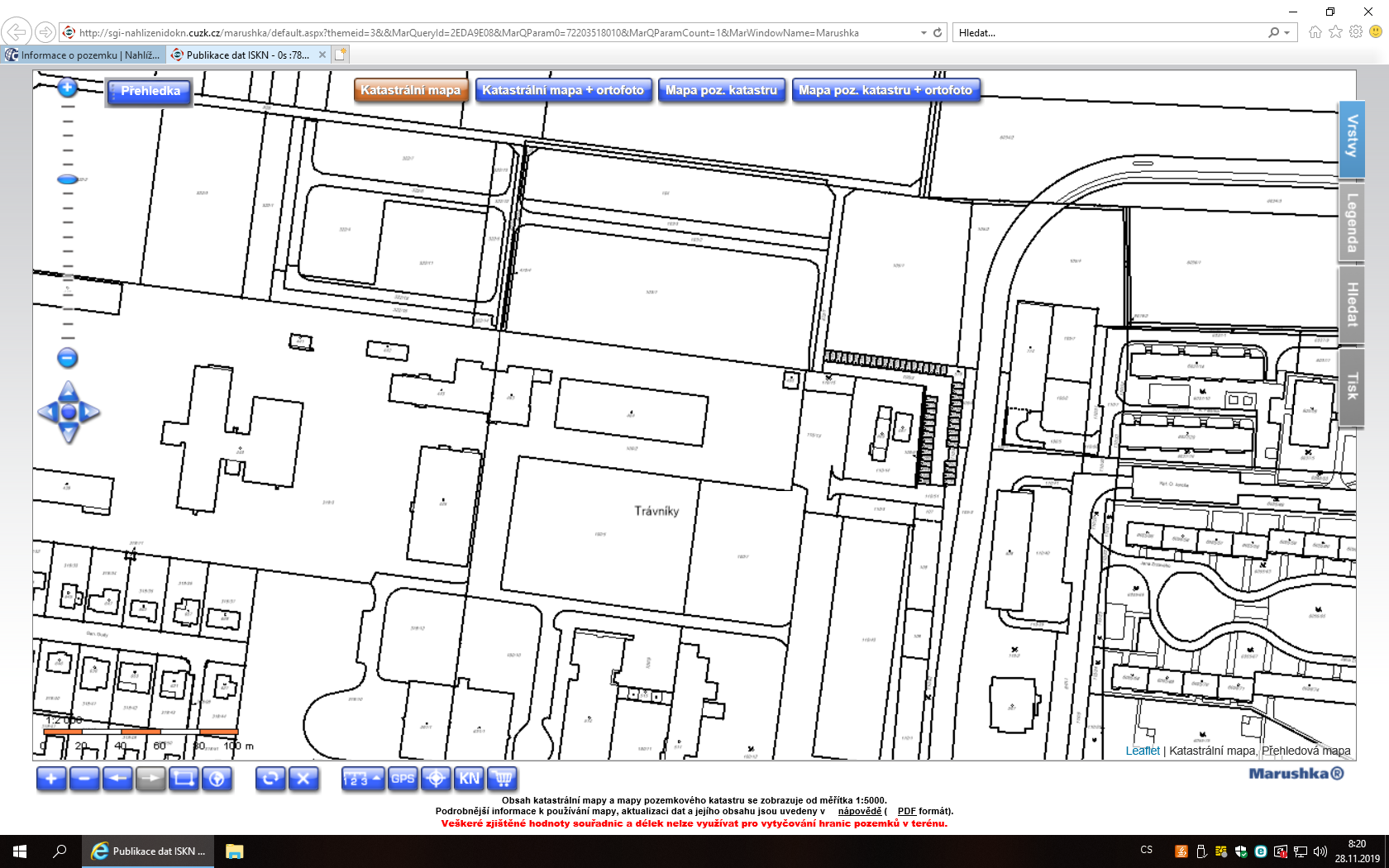 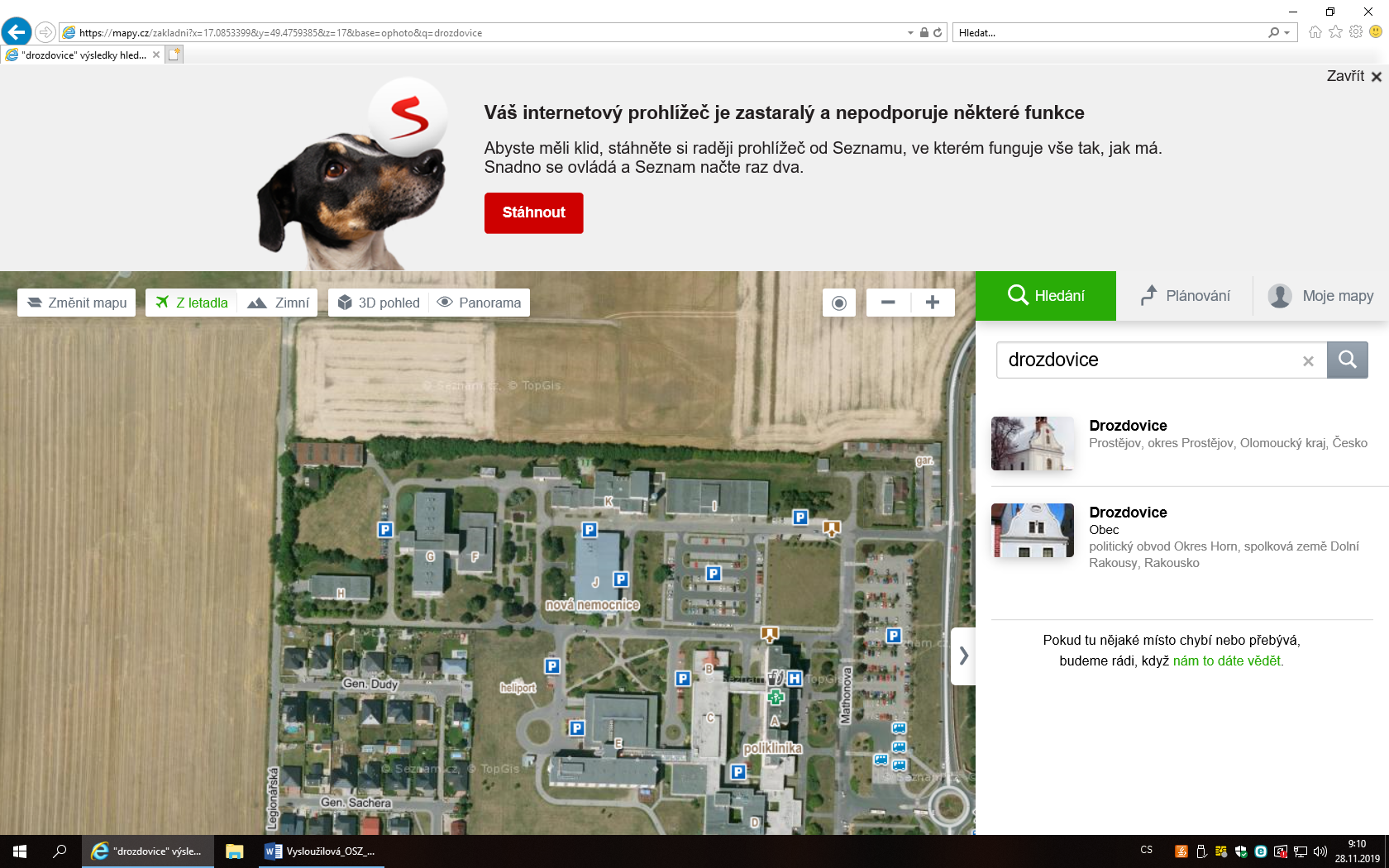 P o d p i s yP o d p i s yP o d p i s yP o d p i s yPředkladatelRada města ProstějovaMgr. František Jura, primátor23.1.2020v.r.Za správnostBc. František Nevrtal, vedoucí odboru správy a zabezpečení23.1.2020v.r.Zpracovatel (é)Rostislav Barták, vedoucí oddělení hospodářské správy23.1.2020v.r.Důvodová zpráva obsahuje stanoviska dotčených odborů MMPv (subjektů)Důvodová zpráva obsahuje stanoviska dotčených odborů MMPv (subjektů)Důvodová zpráva obsahuje stanoviska dotčených odborů MMPv (subjektů)Důvodová zpráva obsahuje stanoviska dotčených odborů MMPv (subjektů)Odbor MMPv (subjekt)Odbor MMPv (subjekt)Stanovisko ze dneResumé----------